Data 19.05.2020Imię i nazwisko nauczycielaAnna MikuśTemat zajęćWarunki życia na lądzieCele lekcji- wymienię czynniki warunkujące życie na lądzie;
- poznam przystosowania organizmów do życia na lądzie.NaCoBeZu: 
- na co należy zwrócić uwagę?- co jest najważniejsze?- co należy zapamiętać?Zwróć uwagę na czynniki środowiska, które mają wpływ na życie organizmów. Zapamiętaj cechy, które pomagają roślinom i zwierzętom żyć 
na lądzie.Podstawa programowaWymagania: VI.6Przebieg lekcjiDzień dobry, podczas dzisiejszej lekcji porozmawiamy na temat warunków, jakie panują na lądzie. Na początku zanotuj w zeszycie temat lekcji i cele. Jak wiesz, środowisko lądowe rożni się od środowiska wodnego:Ograniczony jest dostęp do wody;Występują duże wahania temperatury;Wiatr ma silne oddziaływania;Występuje duża ilość światła i tlenu.Spróbuj przytoczyć argumenty za i przeciw na temat „Czy środowisko lądowe jest przyjazne organizmom? (źródło: Nowa Era – Poradnik dla nauczyciela – klasa 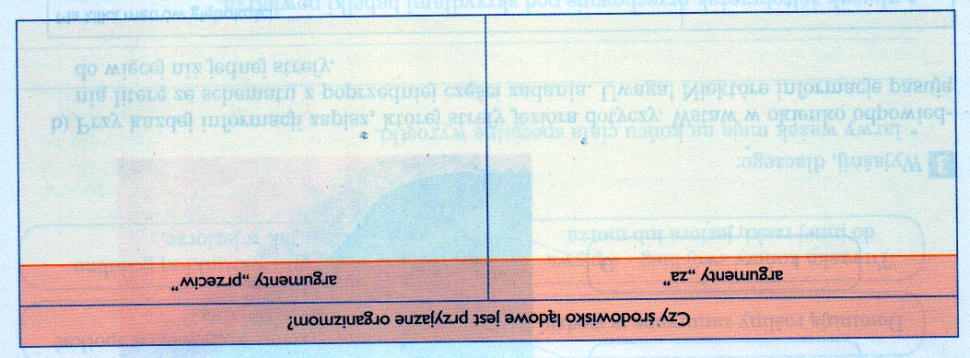 Zaznacz, które z podanych cech umożliwiają organizmom życie 
na lądzie.
Na zakończenie wykonaj zadanie 1 ze str. 108  zeszycie ćwiczeń,  
w którym należy dobrać cechy roślin i zwierząt, które umożliwiają 
im życie na lądzie.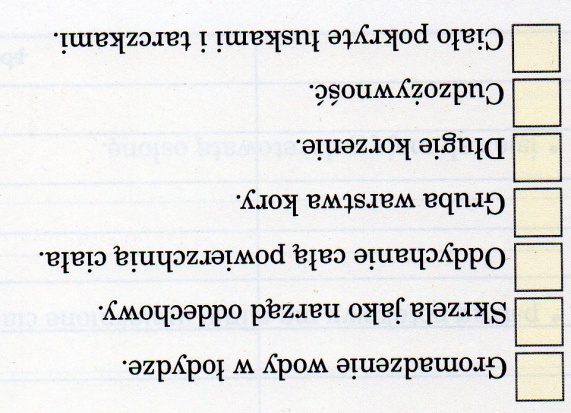 Dla chętnych: obejrzyj krótki film (krótką lekcję przyrody) https://www.youtube.com/watch?v=twtmYN6uflc 
(tutaj znajdziesz dodatkowe informacje dotyczące radzenia sobie 
z niedoborem wody; możesz je też dopisać do swojej wypowiedzi 
na powyższy temat).PRZEŚLIJ   
DO NAUCZYCIELA Te zadania będą podlegały ocenie W jaki sposób rośliny i zwierzęta lądowe radzą sobie z niedoborem wody?Odpowiedź prześlij do nauczyciela na adres: anna.mikus@kliniska.edu.plEwaluacja (informacja zwrotna)Sprawdź, czy potrafisz:Podać 4 czynniki warunkujące życie na lądzie;Wymienić co najmniej 4 przystosowania organizmów do środowiska lądowego.UWAGI Czas na wykonanie zadań: 19.05.2020 – 20.05.2020                        Miłej nauki!